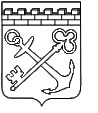 АДМИНИСТРАЦИЯ ЛЕНИНГРАДСКОЙ ОБЛАСТИКОМИТЕТ ПО ФИЗИЧЕСКОЙ КУЛЬТУРЕ И СПОРТУЛЕНИНГРАДСКОЙ ОБЛАСТИПРИКАЗ от ___________________ 2020 года № ____Об утверждении перечня работ, выполняемых государственными учреждениями Ленинградской области, подведомственными комитету по физической культуре и спорту Ленинградской областиВ целях обеспечения реализации пункта 3 статьи 1, части 1 статьи 5 и части 1 статьи Федерального закона от 18.07.2017 № 178-ФЗ «О внесении изменений в Бюджетный кодекс Российской Федерации и статью 3 Федерального закона «О внесении изменений в Бюджетный кодекс Российской Федерации и признании утратившими силу отдельных положений законодательных актов Российской Федерации», пункта 2.1. постановления Правительства Ленинградской области от 30.12.2015 №543 «Об утверждении Положения о формировании государственного задания на оказание государственных услуг (выполнение работ) государственными учреждениями Ленинградской области, Положения о финансовом обеспечении выполнения государственного задания на оказание государственных услуг (выполнение работ) государственными учреждениями Ленинградской области и признании утратившими силу отдельных постановлений Правительства Ленинградской области»  приказываю:1. Утвердить перечень работ, выполняемых государственными учреждениями Ленинградской области, подведомственными комитету по физической культуре и спорту Ленинградской области согласно приложению.2. Установить, что затраты на утвержденные работы определяются без учета нормативных затрат на выполнение работ.3. Контроль за исполнением настоящего приказа остается за председателем комитета по физической культуре и спорту Ленинградской области.Председатель комитета                                               		      Г.Г. Колготин (дата начала согласования)                                                    (дата окончания согласования)Лист согласованияпроекта распоряжения (приказа) комитета по физической культуре и спорту Ленинградской области1. Наименование документа – Приказ «Об утверждении перечня работ, выполняемых государственными учреждениями Ленинградской области, подведомственными комитету по физической культуре и спорту Ленинградской области» 2. Проект приказа подготовлен: Отделом  финансового планирования, бухгалтерского учета и отчетности(наименование структурного подразделения)3. Отметка о согласовании должностными лицами комитета:УТВЕРЖДЕНО приказом комитета по физической культуре и спорту Ленинградской области от «____» ___________2020 года №______ (приложение)Перечень работ, выполняемых государственными учреждениями Ленинградской области, подведомственными комитету по физической культуре и спорту Ленинградской областиПеречень работ, выполняемых государственными учреждениями Ленинградской области, подведомственными комитету по физической культуре и спорту Ленинградской областиПеречень работ, выполняемых государственными учреждениями Ленинградской области, подведомственными комитету по физической культуре и спорту Ленинградской области№ ппНаименования работСписок государственных учреждений1Обеспечение участия сборных команд Ленинградской области в официальных физкультурных (физкультурно-оздоровительных) мероприятиях - ВсероссийскиеГосударственное бюджетное учреждение Ленинградской области «Центр олимпийской подготовки по водным видам спорта», Государственное бюджетное учреждение Ленинградской области «Центр олимпийской  подготовки по волейболу», Государственное бюджетное учреждение  Ленинградской области «Спортивная школа олимпийского резерва по горнолыжному спорту, фристайлу», Государственное автономное учреждение Ленинградской области «Центр спортивной подготовки сборных команд Ленинградской области», Государственное автономное учреждение Ленинградской области «Спортивно-тренировочный центр Ленинградской области»,  Государственное автономное учреждение Ленинградской области «Спортивная школа «Ленинградец»2Обеспечение участия сборных команд Ленинградской области в официальных физкультурных (физкультурно-оздоровительных) мероприятиях - МежрегиональныеГосударственное бюджетное учреждение Ленинградской области «Центр олимпийской подготовки по водным видам спорта», Государственное бюджетное учреждение Ленинградской области «Центр олимпийской  подготовки по волейболу», Государственное бюджетное учреждение  Ленинградской области «Спортивная школа олимпийского резерва по горнолыжному спорту, фристайлу», Государственное автономное учреждение Ленинградской области «Центр спортивной подготовки сборных команд Ленинградской области», Государственное автономное учреждение Ленинградской области «Спортивно-тренировочный центр Ленинградской области»,  Государственное автономное учреждение Ленинградской области «Спортивная школа «Ленинградец»3Обеспечение участия спортивных сборных команд в официальных спортивных мероприятиях - ВсероссийскиеГосударственное бюджетное учреждение Ленинградской области «Центр олимпийской подготовки по водным видам спорта», Государственное бюджетное учреждение Ленинградской области «Центр олимпийской  подготовки по волейболу», Государственное бюджетное учреждение  Ленинградской области «Спортивная школа олимпийского резерва по горнолыжному спорту, фристайлу», Государственное автономное учреждение Ленинградской области «Центр спортивной подготовки сборных команд Ленинградской области», Государственное автономное учреждение Ленинградской области «Спортивно-тренировочный центр Ленинградской области»,  Государственное автономное учреждение Ленинградской области «Спортивная школа «Ленинградец»4Обеспечение участия спортивных сборных команд в официальных спортивных мероприятиях - МеждународныеГосударственное бюджетное учреждение Ленинградской области «Центр олимпийской подготовки по водным видам спорта», Государственное бюджетное учреждение Ленинградской области «Центр олимпийской  подготовки по волейболу», Государственное бюджетное учреждение  Ленинградской области «Спортивная школа олимпийского резерва по горнолыжному спорту, фристайлу», Государственное автономное учреждение Ленинградской области «Центр спортивной подготовки сборных команд Ленинградской области», Государственное автономное учреждение Ленинградской области «Спортивно-тренировочный центр Ленинградской области»,  Государственное автономное учреждение Ленинградской области «Спортивная школа «Ленинградец»5Обеспечение участия спортивных сборных команд в официальных спортивных мероприятиях -  МежрегиональныеГосударственное бюджетное учреждение Ленинградской области «Центр олимпийской подготовки по водным видам спорта», Государственное бюджетное учреждение Ленинградской области «Центр олимпийской  подготовки по волейболу», Государственное бюджетное учреждение  Ленинградской области «Спортивная школа олимпийского резерва по горнолыжному спорту, фристайлу», Государственное автономное учреждение Ленинградской области «Центр спортивной подготовки сборных команд Ленинградской области», Государственное автономное учреждение Ленинградской области «Спортивно-тренировочный центр Ленинградской области»,  Государственное автономное учреждение Ленинградской области «Спортивная школа «Ленинградец»6Пропаганда физической культуры, спорта и здорового образа жизниГосударственное бюджетное учреждение Ленинградской области «Центр олимпийской подготовки по водным видам спорта», Государственное бюджетное учреждение Ленинградской области «Центр олимпийской  подготовки по волейболу», Государственное бюджетное учреждение  Ленинградской области «Спортивная школа олимпийского резерва по горнолыжному спорту, фристайлу», Государственное автономное учреждение Ленинградской области «Центр спортивной подготовки сборных команд Ленинградской области», Государственное автономное учреждение Ленинградской области «Спортивно-тренировочный центр Ленинградской области»,  Государственное автономное учреждение Ленинградской области «Спортивная школа «Ленинградец»7Организация мероприятий по научно-методическому обеспечению спортивных сборных командГосударственное бюджетное учреждение Ленинградской области «Центр олимпийской подготовки по водным видам спорта», Государственное бюджетное учреждение Ленинградской области «Центр олимпийской  подготовки по волейболу», Государственное бюджетное учреждение  Ленинградской области «Спортивная школа олимпийского резерва по горнолыжному спорту, фристайлу», Государственное автономное учреждение Ленинградской области «Центр спортивной подготовки сборных команд Ленинградской области», Государственное автономное учреждение Ленинградской области «Спортивно-тренировочный центр Ленинградской области»,  Государственное автономное учреждение Ленинградской области «Спортивная школа «Ленинградец»8Организация и проведение официальных спортивных мероприятий - МеждународныеГосударственное бюджетное учреждение Ленинградской области «Центр олимпийской подготовки по водным видам спорта», Государственное бюджетное учреждение Ленинградской области «Центр олимпийской  подготовки по волейболу», Государственное бюджетное учреждение  Ленинградской области «Спортивная школа олимпийского резерва по горнолыжному спорту, фристайлу», Государственное автономное учреждение Ленинградской области «Центр спортивной подготовки сборных команд Ленинградской области», Государственное автономное учреждение Ленинградской области «Спортивно-тренировочный центр Ленинградской области»,  Государственное автономное учреждение Ленинградской области «Спортивная школа «Ленинградец»9Организация и проведение официальных спортивных мероприятий - МежмуниципальныеГосударственное бюджетное учреждение Ленинградской области «Центр олимпийской подготовки по водным видам спорта», Государственное бюджетное учреждение Ленинградской области «Центр олимпийской  подготовки по волейболу», Государственное бюджетное учреждение  Ленинградской области «Спортивная школа олимпийского резерва по горнолыжному спорту, фристайлу», Государственное автономное учреждение Ленинградской области «Центр спортивной подготовки сборных команд Ленинградской области», Государственное автономное учреждение Ленинградской области «Спортивно-тренировочный центр Ленинградской области»,  Государственное автономное учреждение Ленинградской области «Спортивная школа «Ленинградец»10Организация и проведение официальных спортивных мероприятий - РегиональныеГосударственное бюджетное учреждение Ленинградской области «Центр олимпийской подготовки по водным видам спорта», Государственное бюджетное учреждение Ленинградской области «Центр олимпийской  подготовки по волейболу», Государственное бюджетное учреждение  Ленинградской области «Спортивная школа олимпийского резерва по горнолыжному спорту, фристайлу», Государственное автономное учреждение Ленинградской области «Центр спортивной подготовки сборных команд Ленинградской области», Государственное автономное учреждение Ленинградской области «Спортивно-тренировочный центр Ленинградской области»,  Государственное автономное учреждение Ленинградской области «Спортивная школа «Ленинградец»11Организация и проведение официальных спортивных мероприятий - МежрегиональныеГосударственное бюджетное учреждение Ленинградской области «Центр олимпийской подготовки по водным видам спорта», Государственное бюджетное учреждение Ленинградской области «Центр олимпийской  подготовки по волейболу», Государственное бюджетное учреждение  Ленинградской области «Спортивная школа олимпийского резерва по горнолыжному спорту, фристайлу», Государственное автономное учреждение Ленинградской области «Центр спортивной подготовки сборных команд Ленинградской области», Государственное автономное учреждение Ленинградской области «Спортивно-тренировочный центр Ленинградской области»,  Государственное автономное учреждение Ленинградской области «Спортивная школа «Ленинградец»12Организация и проведение официальных спортивных мероприятий - ВсероссийскиеГосударственное бюджетное учреждение Ленинградской области «Центр олимпийской подготовки по водным видам спорта», Государственное бюджетное учреждение Ленинградской области «Центр олимпийской  подготовки по волейболу», Государственное бюджетное учреждение  Ленинградской области «Спортивная школа олимпийского резерва по горнолыжному спорту, фристайлу», Государственное автономное учреждение Ленинградской области «Центр спортивной подготовки сборных команд Ленинградской области», Государственное автономное учреждение Ленинградской области «Спортивно-тренировочный центр Ленинградской области»,  Государственное автономное учреждение Ленинградской области «Спортивная школа «Ленинградец»13Организация и обеспечение координации деятельности физкультурно-спортивных организаций по подготовке спортивного резерваГосударственное бюджетное учреждение Ленинградской области «Центр олимпийской подготовки по водным видам спорта», Государственное бюджетное учреждение Ленинградской области «Центр олимпийской  подготовки по волейболу», Государственное бюджетное учреждение  Ленинградской области «Спортивная школа олимпийского резерва по горнолыжному спорту, фристайлу», Государственное автономное учреждение Ленинградской области «Центр спортивной подготовки сборных команд Ленинградской области», Государственное автономное учреждение Ленинградской области «Спортивно-тренировочный центр Ленинградской области»,  Государственное автономное учреждение Ленинградской области «Спортивная школа «Ленинградец»14Проведение тестирования выполнения нормативов испытаний (тестов) комплекса ГТОГосударственное бюджетное учреждение Ленинградской области «Центр олимпийской подготовки по водным видам спорта», Государственное бюджетное учреждение Ленинградской области «Центр олимпийской  подготовки по волейболу», Государственное бюджетное учреждение  Ленинградской области «Спортивная школа олимпийского резерва по горнолыжному спорту, фристайлу», Государственное автономное учреждение Ленинградской области «Центр спортивной подготовки сборных команд Ленинградской области», Государственное автономное учреждение Ленинградской области «Спортивно-тренировочный центр Ленинградской области»,  Государственное автономное учреждение Ленинградской области «Спортивная школа «Ленинградец»15Организация и проведение физкультурных и спортивных мероприятий в рамках Всероссийского физкультурно-спортивного комплекса "Готов к труду и обороне" (ГТО) (за исключением тестирования выполнения нормативов испытаний комплекса ГТО)Государственное бюджетное учреждение Ленинградской области «Центр олимпийской подготовки по водным видам спорта», Государственное бюджетное учреждение Ленинградской области «Центр олимпийской  подготовки по волейболу», Государственное бюджетное учреждение  Ленинградской области «Спортивная школа олимпийского резерва по горнолыжному спорту, фристайлу», Государственное автономное учреждение Ленинградской области «Центр спортивной подготовки сборных команд Ленинградской области», Государственное автономное учреждение Ленинградской области «Спортивно-тренировочный центр Ленинградской области»,  Государственное автономное учреждение Ленинградской области «Спортивная школа «Ленинградец»16Организация мероприятий по подготовке спортивных сборных командГосударственное бюджетное учреждение Ленинградской области «Центр олимпийской подготовки по водным видам спорта», Государственное бюджетное учреждение Ленинградской области «Центр олимпийской  подготовки по волейболу», Государственное бюджетное учреждение  Ленинградской области «Спортивная школа олимпийского резерва по горнолыжному спорту, фристайлу», Государственное автономное учреждение Ленинградской области «Центр спортивной подготовки сборных команд Ленинградской области», Государственное автономное учреждение Ленинградской области «Спортивно-тренировочный центр Ленинградской области»,  Государственное автономное учреждение Ленинградской области «Спортивная школа «Ленинградец»17Организация и проведение официальных физкультурных (физкультурно-оздоровительных) мероприятий - МежмуниципальныеГосударственное бюджетное учреждение Ленинградской области «Центр олимпийской подготовки по водным видам спорта», Государственное бюджетное учреждение Ленинградской области «Центр олимпийской  подготовки по волейболу», Государственное бюджетное учреждение  Ленинградской области «Спортивная школа олимпийского резерва по горнолыжному спорту, фристайлу», Государственное автономное учреждение Ленинградской области «Центр спортивной подготовки сборных команд Ленинградской области», Государственное автономное учреждение Ленинградской области «Спортивно-тренировочный центр Ленинградской области»,  Государственное автономное учреждение Ленинградской области «Спортивная школа «Ленинградец»18Организация и проведение официальных физкультурных (физкультурно-оздоровительных) мероприятий - РегиональныеГосударственное бюджетное учреждение Ленинградской области «Центр олимпийской подготовки по водным видам спорта», Государственное бюджетное учреждение Ленинградской области «Центр олимпийской  подготовки по волейболу», Государственное бюджетное учреждение  Ленинградской области «Спортивная школа олимпийского резерва по горнолыжному спорту, фристайлу», Государственное автономное учреждение Ленинградской области «Центр спортивной подготовки сборных команд Ленинградской области», Государственное автономное учреждение Ленинградской области «Спортивно-тренировочный центр Ленинградской области»,  Государственное автономное учреждение Ленинградской области «Спортивная школа «Ленинградец»19Организация и проведение официальных физкультурных (физкультурно-оздоровительных) мероприятий - МежрегиональныеГосударственное бюджетное учреждение Ленинградской области «Центр олимпийской подготовки по водным видам спорта», Государственное бюджетное учреждение Ленинградской области «Центр олимпийской  подготовки по волейболу», Государственное бюджетное учреждение  Ленинградской области «Спортивная школа олимпийского резерва по горнолыжному спорту, фристайлу», Государственное автономное учреждение Ленинградской области «Центр спортивной подготовки сборных команд Ленинградской области», Государственное автономное учреждение Ленинградской области «Спортивно-тренировочный центр Ленинградской области»,  Государственное автономное учреждение Ленинградской области «Спортивная школа «Ленинградец»20Организация и проведение официальных физкультурных (физкультурно-оздоровительных) мероприятий -ВсероссийскиеГосударственное бюджетное учреждение Ленинградской области «Центр олимпийской подготовки по водным видам спорта», Государственное бюджетное учреждение Ленинградской области «Центр олимпийской  подготовки по волейболу», Государственное бюджетное учреждение  Ленинградской области «Спортивная школа олимпийского резерва по горнолыжному спорту, фристайлу», Государственное автономное учреждение Ленинградской области «Центр спортивной подготовки сборных команд Ленинградской области», Государственное автономное учреждение Ленинградской области «Спортивно-тренировочный центр Ленинградской области»,  Государственное автономное учреждение Ленинградской области «Спортивная школа «Ленинградец»21Обеспечение доступа к объектам спортаГосударственное бюджетное учреждение Ленинградской области «Центр олимпийской подготовки по водным видам спорта», Государственное бюджетное учреждение Ленинградской области «Центр олимпийской  подготовки по волейболу», Государственное бюджетное учреждение  Ленинградской области «Спортивная школа олимпийского резерва по горнолыжному спорту, фристайлу», Государственное автономное учреждение Ленинградской области «Центр спортивной подготовки сборных команд Ленинградской области», Государственное автономное учреждение Ленинградской области «Спортивно-тренировочный центр Ленинградской области»,  Государственное автономное учреждение Ленинградской области «Спортивная школа «Ленинградец»22Организация и проведение спортивно-оздоровительной работы по развитию физической культуры и спорта среди различных групп населенияГосударственное бюджетное учреждение Ленинградской области «Центр олимпийской подготовки по водным видам спорта», Государственное бюджетное учреждение Ленинградской области «Центр олимпийской  подготовки по волейболу», Государственное бюджетное учреждение  Ленинградской области «Спортивная школа олимпийского резерва по горнолыжному спорту, фристайлу», Государственное автономное учреждение Ленинградской области «Центр спортивной подготовки сборных команд Ленинградской области», Государственное автономное учреждение Ленинградской области «Спортивно-тренировочный центр Ленинградской области»,  Государственное автономное учреждение Ленинградской области «Спортивная школа «Ленинградец»23Обеспечение подготовки команд Ленинградской области к участию в межрегиональных, всероссийских и международных физкультурных мероприятияхГосударственное бюджетное учреждение Ленинградской области «Центр олимпийской подготовки по водным видам спорта», Государственное бюджетное учреждение Ленинградской области «Центр олимпийской  подготовки по волейболу», Государственное бюджетное учреждение  Ленинградской области «Спортивная школа олимпийского резерва по горнолыжному спорту, фристайлу», Государственное автономное учреждение Ленинградской области «Центр спортивной подготовки сборных команд Ленинградской области», Государственное автономное учреждение Ленинградской области «Спортивно-тренировочный центр Ленинградской области»,  Государственное автономное учреждение Ленинградской области «Спортивная школа «Ленинградец»24Обеспечение участия сборных команд Ленинградской области в официальных физкультурных (физкультурно-оздоровительных) мероприятияхНаправлен   НА СОГЛАСОВАНИЕ __________/  Пономарев Е.Н.       (подпись)«________»___________________2020 года Направлен   НА РАССМОТРЕНИЕ председателю комитета по физической культуре и спорту Ленинградской области__________/  Пономарев Е.Н.       (подпись)«________»___________________2020 годаДолжность исполнителя, ответственного за согласование проектаФИОПодписьДатаТелефонГлавный специалист Заркова М.Г.539-40-39ФИО должностного лицаДата поступления (возврата) проектаКраткое содержание замечаний, подпись, датаЗамечание устранено, подпись, датаЕгорова Л.В.